Развивающее занятие «Волшебное путешествие»Подготовила  педагог-психолог Кузнецова Н.В.МДОУ «Колосок» п. Пречистое, Первомайского района Тип занятия: РазвивающееВозрастная группа: Старший дошкольный возрастОборудование: Сенсорный стол, интерактивная доска, колокольчики по количеству участников, магнитофон с аудиозаписями, снежинки из ваты для каждого участника, сетка, фигурки животных.Продолжительность: 30 минутЦель: развитие познавательных процессов у детей старшего дошкольного возраста.Задачи:- Активизация словарного запаса по теме «Зима»- Развитие слухового и зрительного восприятия- Совершенствование навыков ориентации в пространстве- Развитие мышления- Развитие воображения и фантазии- Развитие мелкой моторикиХод занятияПедагог-психолог: - Проходите, ребята, я рада видеть вас. Давайте встанем в круг, возьмёмся за руки и  поприветствуем друг друга и наших гостей: скажем «Здравствуйте!»Здравствуйте,- слово какое чудесное,Чуточку доброе, чуточку нежное.Здравствуйте, - скажеммы этому дню,Здравствуйте, - скажем мы всем и всему.- Перед вами лежат колокольчики. Они не простые, а волшебные. Возьмите их в руки. Колокольчики помогут узнать настроение, с которым вы пришли на занятие. Если у вас хорошее настроение, то позвените колокольчиком  громче, а  если   грустное - тише.(Первым  звенит  в колокольчик педагог)- Как вы думаете, какое у меня настроение? (звенит громко). - А теперь каждый из вас прозвенит по очереди… (Дети звенят колокольчиками).-  Я рада, что у вас у всех хорошее настроение.- Ребята,  какое сейчас время года? (ответы детей)- Чем вам  нравится зима? (ответы детей)Педагог-психолог:- Я предлагаю вам перенестись в сказку…, в зимнюю сказку, в царство Зимушки-зимы. А поможет нам в этом волшебный колокольчик. Вы хотите попасть  в  волшебную страну?  (ответы детей)Педагог-психолог:- Возьмитесь за руки, закройте  глаза, а я произнесу волшебные слова:Полетим, полетим,Через запад на восток,Через север, через юг.Возвратимся сделав круг,Лишь коснемся мы земли,Быть по - нашему вели!(Педагог звенит  колокольчиком.  На  экране изображение зимнего леса) - Вот мы и на месте. Волшебный колокольчик  рассказал  мне,  что в  царстве зимушки-зимы случилась беда. Налетела злая вьюга, подхватила  Снегурочку  и унесла в свой ледяной замок.  - Кто такая Снегурочка?Дети:- Внучка Деда Мороза.Педагог-психолог:- Чтобы спасти Снегурочку, нужно выполнить задания Злой Вьюги. - Вы готовы прийти на помощь Снегурочке и вызволить ее из плена Злой Вьюги?  (аудиозапись: звуки  «Вьюги»). - Что это за  звуки? (Ответы детей)- Это, ребята, Вьюга передала колокольчику задания.1 задание-  Назовите  холодные зимние слова, которые вы знаете.- Будем передавать колокольчик по очереди и называть по одному зимнему слову. (Первым слово называет педагог)(Возможные слова: Снеговики и Снежные бабы, Дед Мороз и Снегурочка, метели и морозы, снег, сугроб, снегопад, льдинка,  снежок, санки, ёлка, горка, коньки).2 задание (интерактивная доска)Посмотрите на картинки. Кто изображен на них? Кого мы не увидим в зимнем лесу? Почему? (Еж, потому что он впадает в спячку)3 задание  «Чьи уши и хвост?» (интерактивная доска)- Огромные сугробы намела злая вьюга. Посмотрите, кто-то притаился за сугробами. Определите, уши и хвосты каких животных торчат из-за сугробов. 4 задание  «Найди отличия» на картинках. - Последнее  задание  Вьюги: найти все отличия на картинках. - Молодцы, ребята! Справились с заданиями. (Звучит музыка.  Выходит  Снегурочка)Снегурочка:- Спасибо, ребята, что спали меня, помогли освободиться из плена злой Вьюги! Педагог-психолог:- Снегурочка, а почему ты такая грустная?Снегурочка: - Потому что Дедушка Мороз отправился путешествовать по стране и смотреть, как дети готовятся к Новому году, а меня оставил одну.Педагог-психолог: - А давай, мы попробуем тебя развеселить? Что ты любишь?Снегурочка: - Я очень люблю снег. Педагог-психолог:-Ребята, устроим Снегурочке снегопад?  (ответы детей)Снегурочка: - А у меня как раз с собой есть волшебная коробочка со снегом (Раздает по ватке и проводит дыхательную гимнастику:Ветер холодный подул на снежинки,Крутятся в вихре они, как пушинки,Падают, кружат, летят с высоты.Вытяни трубочкой губки и ты,Щечки, пожалуйста, не надувай,Ватки пушистые ловко сдувай!)Педагог-психолог:-Какой красивый снегопад у вас получился! - Снегурочка, а может, ты тоже хочешь попутешествовать вместе с нами?Я предлагаю отправиться в Волшебную страну песка, в которую мы уже с ребятами путешествовали. Там всегда тепло и нет снега.Снегурочка: -Тепло? Но я же растаю…Педагог-психолог: -Не расстраивайся, Снегурочка, у нас есть волшебный колокольчик, который нам во всем помогает. Ну, что, отправляемся в путь? Дети: Да!Педагог-психолог: -Тогда снова беремся за руки и закрываем глазки, а я произнесу волшебные слова.  (На  экране изображение пустыни.)- Вот мы и на месте. Ребята, давайте познакомим Снегурочку с волшебной страной песка. Для начала расскажите правила игры с песком. Дети: Нельзя брать песок в рот - можешь подавиться!При игре с песком у детей всегда должны быть чистые руки и носы.Нельзя   бросать песок в лицо – можешь повредить глаза!Нельзя  вдыхать песок -   будет трудно дышать!После игры с песком – помой руки!Педагог-психолог: - Молодцы! Все правила вспомнили!- А теперь прошу поздороваться с песочком разными и способами:• Ребенок прикасается к песку поочередно пальцами одной руки, затем другой руки, затем всеми пальцами одновременно.• Ребенок легко с напряжением сжимает кулачки с песком, затем медленно высыпает его в песочницу.• Ребенок прикасается к песку всей ладошкой - внутренней, затем внешней ее стороной.• Ребенок перетирает песок между пальцами, ладонями.- Расскажите, что вы чувствуете? Какой песок на ощупь?Педагог-психолог: - А еще, Снегурочка, в Стране Песка может идти необычный песочный дождик. Это очень приятно. Вы сами можете устроить такой дождь. Смотрите, как это происходит:(Ребенок медленно или быстро сыплет песок из своего кулачка в песочницу, на ладонь взрослого, на свою ладонь).Педагог-психолог: - А также в этой стране живут различные животные, которые оставляют на песке различные следы. Игра «Необыкновенные следы».Ребенок ладошками и кулачками надавливает на песок, кончиками пальцев ударяет по его поверхности, перемещает кисти рук в разных направлениях, делает поверхность волнистой, двигает всеми пальцами одновременно – цель, имитация следов животных, пресмыкающихся, птиц и насекомых).Педагог-психолог:- Ребята, а вы знаете, что бывают снежные бури?- Как вы думаете, может ли быть буря в песочной стране? (Ответы детей). - Как она будет называться? (Песчаная). И вот однажды налетела одна такая буря налетела и разрушила все. Но у меня осталась схема страны, и я предлагаю вам ее восстановить. («Составь по схеме»)Развивающая игра «Геометрическая мозаика»(Детям предлагается по образцу  выложить из геометрических фигур узоры)- На что похожи узоры? Кого мы вернули в песочную страну? (песочного человечка, скорпиона, цветок)- Молодцы ребята, но нам пора возвращаться в детский сад. Закрываем глаза. (Звенит колокольчиком).Снегурочка: -Спасибо, ребята. Мне очень понравилось путешествовать по Стране песка. Я узнала много нового. И для вас у меня есть небольшие подарки о моего друга Снеговика. (раздает  раскраски  «Снеговик» с заданием «Обведи по точкам»)- А мне пора возвращаться в свое царство. До свидания.Дети: - До свидания, Снегурочка!Педагог-психолог: -Ребята, понравилось ли вам наше путешествие? - Что именно понравилось? - Какой момент больше запомнился? (Ответы детей).- На этом наша встреча подошла к концу. До новых встреч!Приложение 1.Задания для интерактивной доски.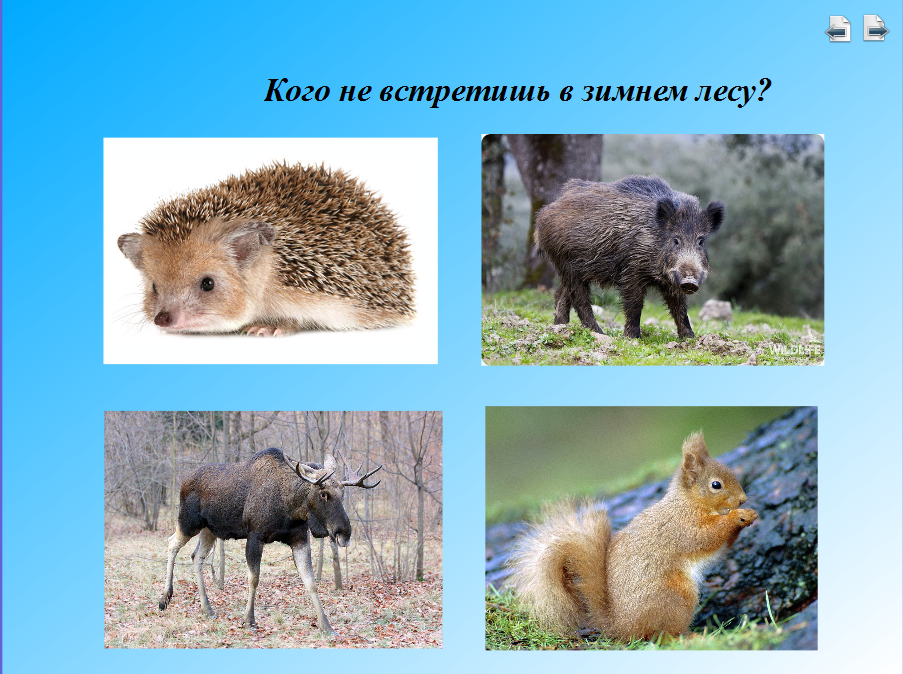 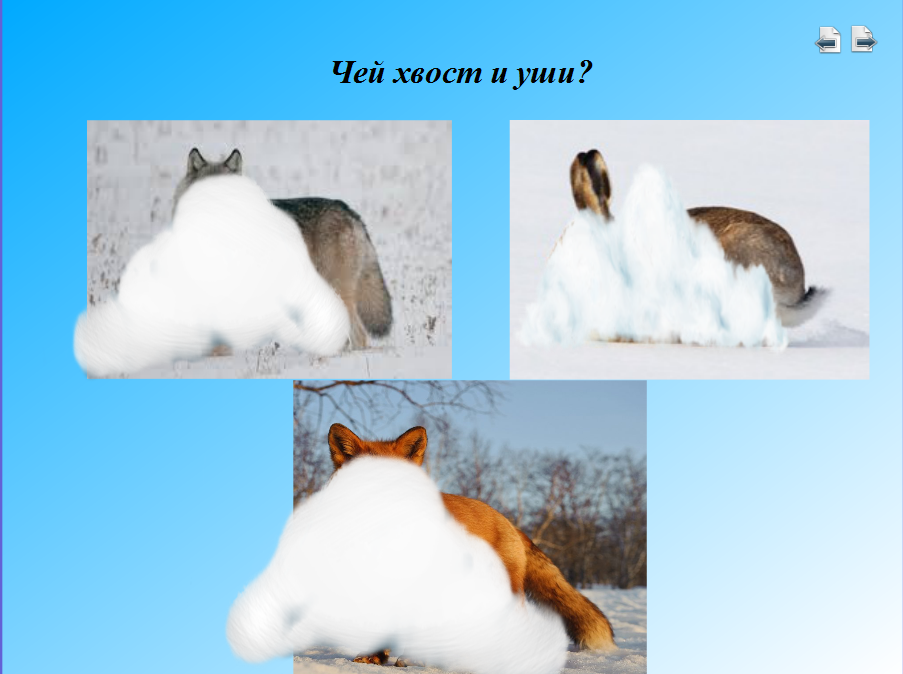 Приложение 2.Задание за столами.«Найди отличия»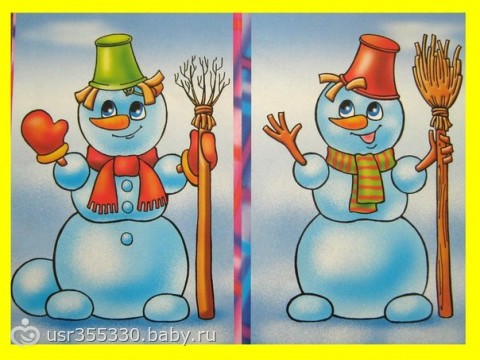 «Восстанови город по схеме»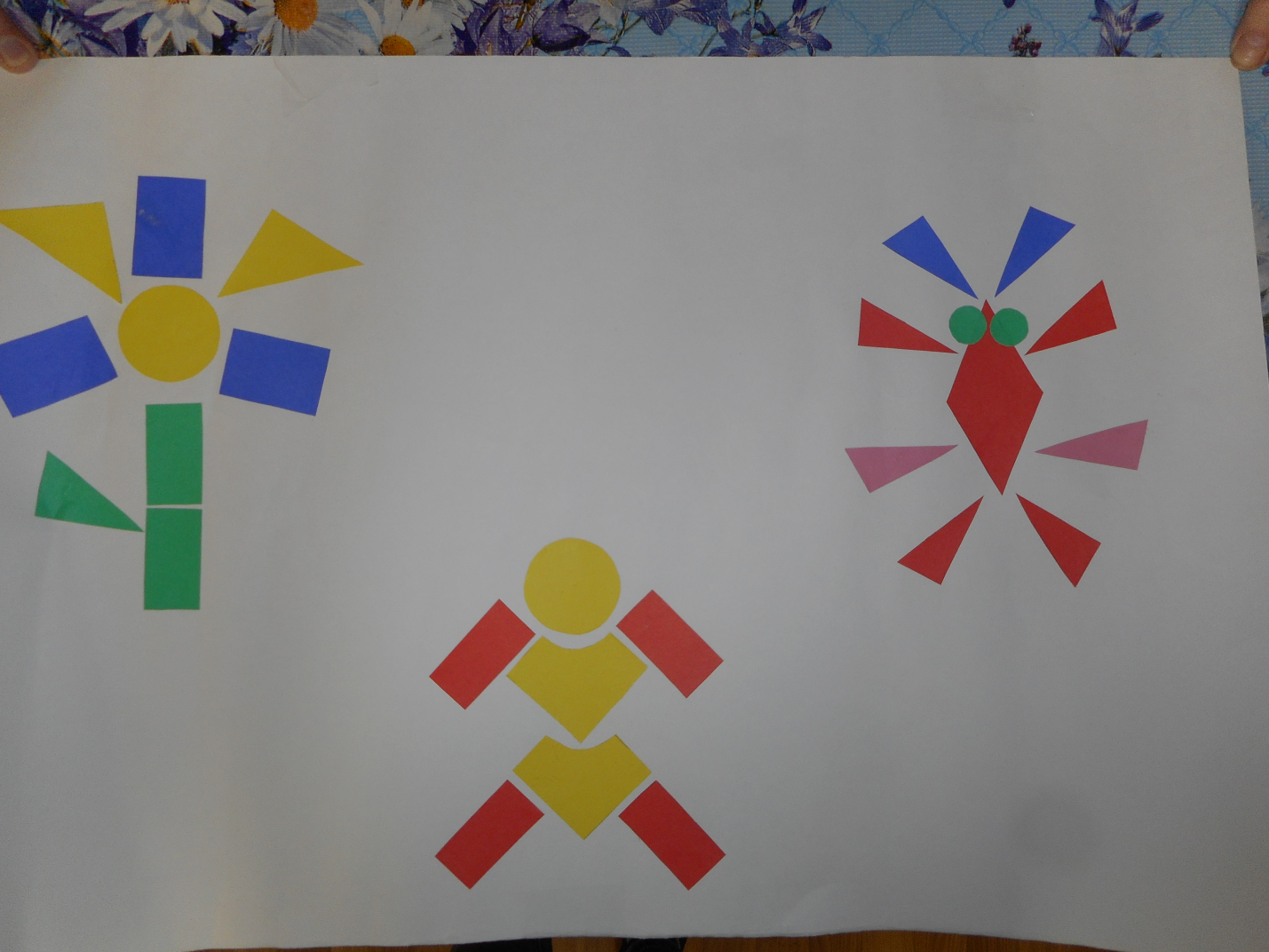 Приложение 3.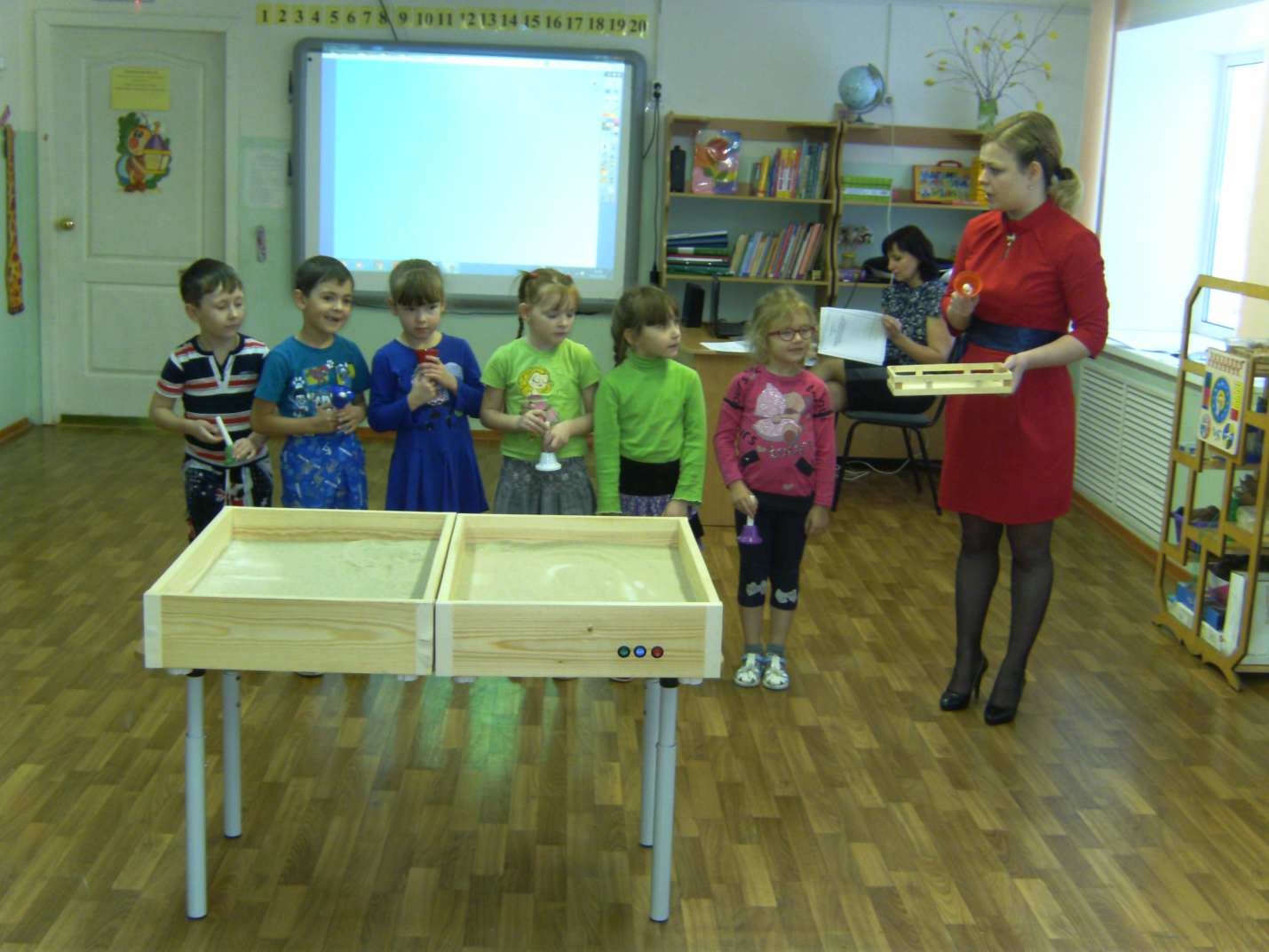 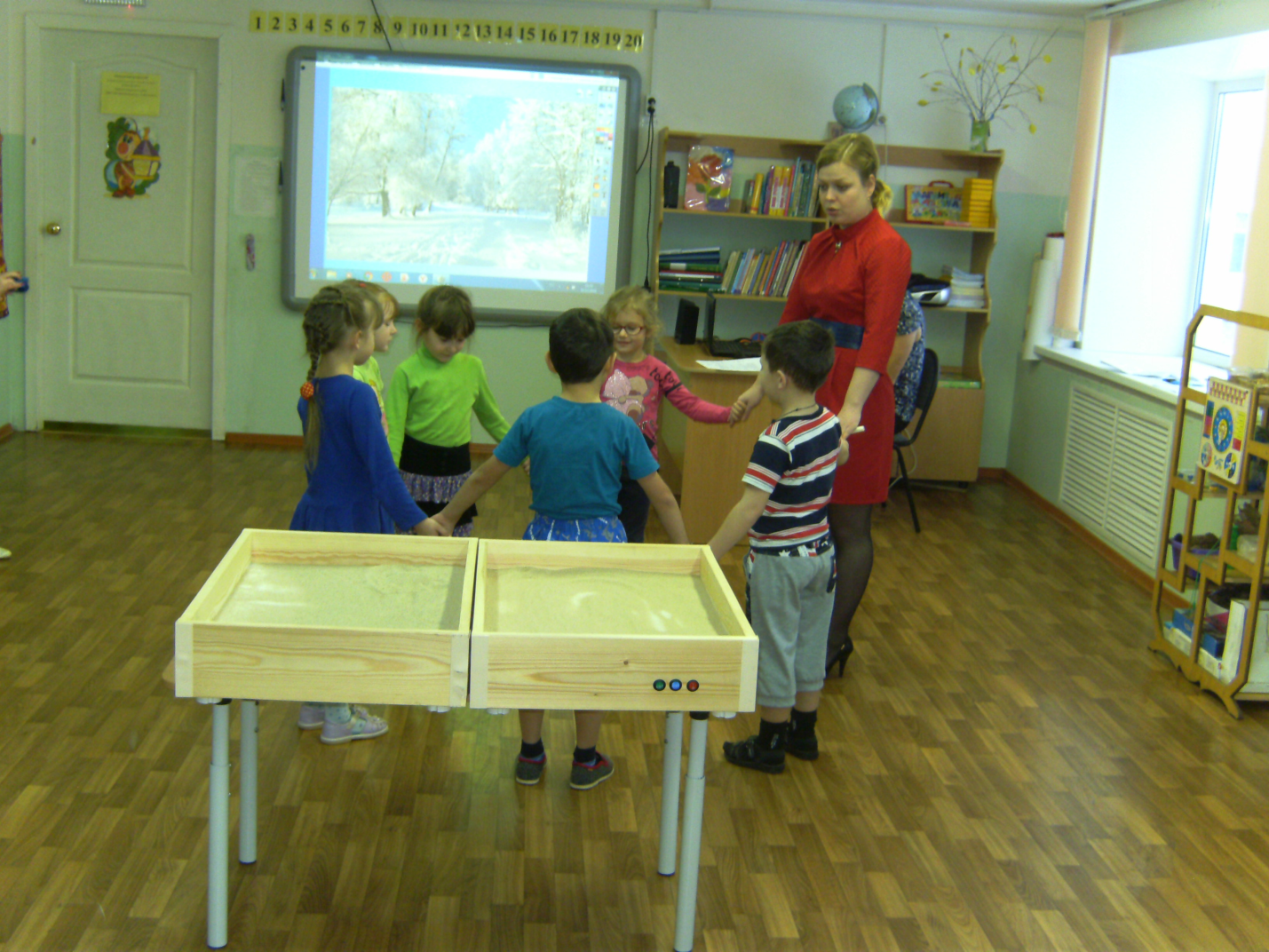 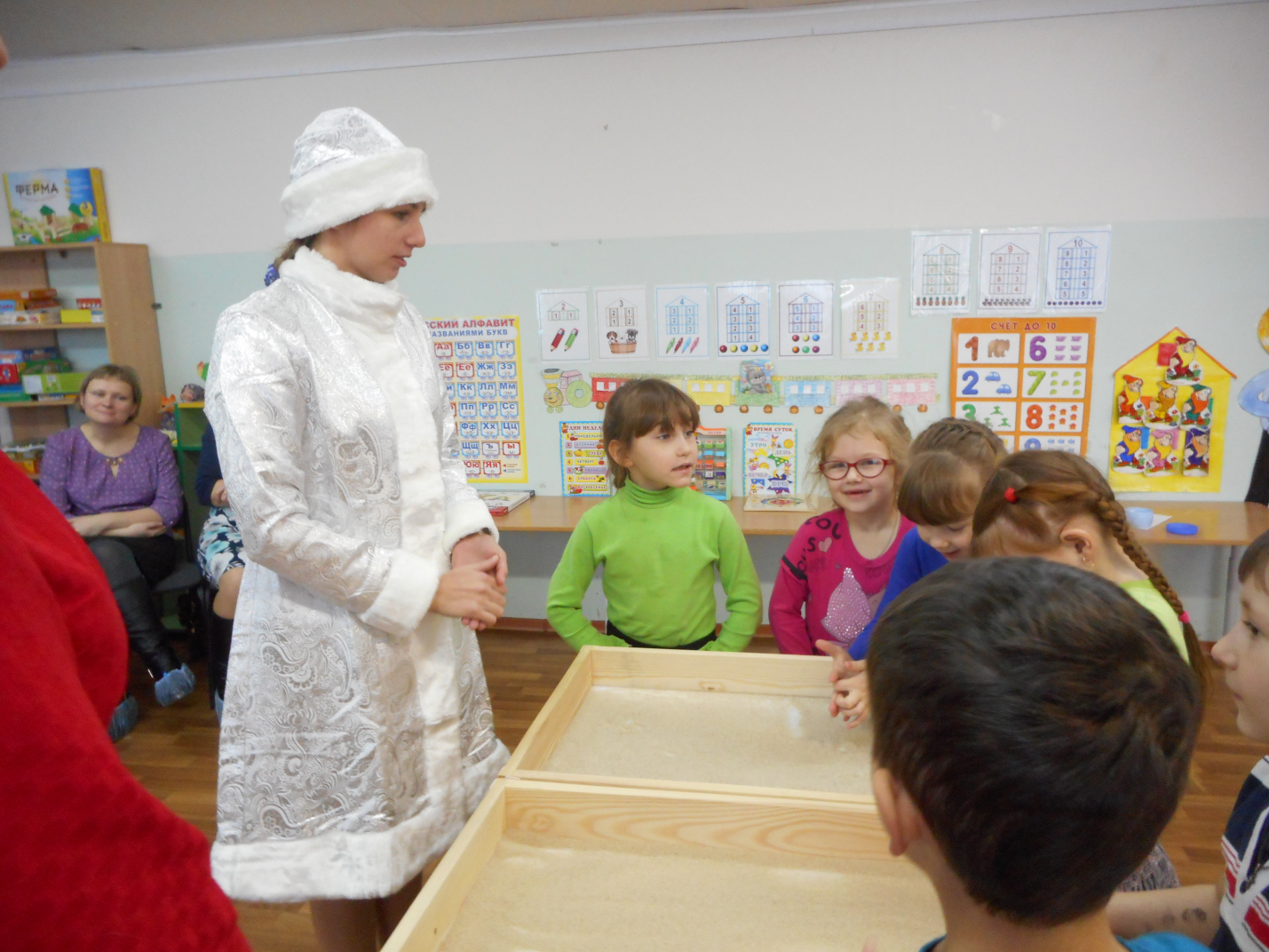 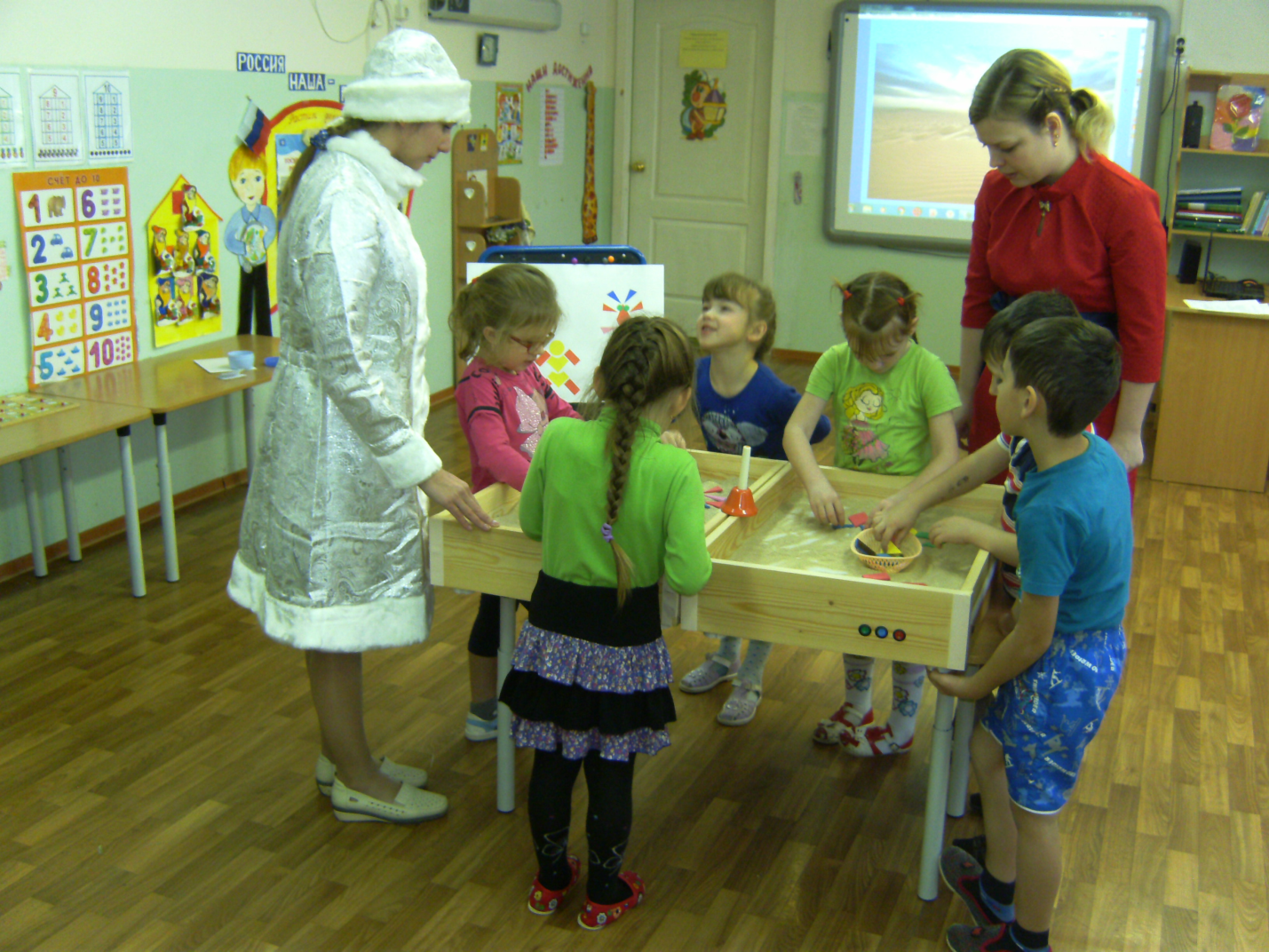 